特殊教育学院 视觉传达设计专业培养方案一、培养目标  本专业培养德智、体、美全面发展，适应21世纪社会经济发展需要，基础扎实、知识面宽、素质优良，有专长、会操作，能系统掌握视觉传达设计的基本原理及工艺美术基础技能，平面设计基础技能，具有较强实践能力，能够在相关单位从事艺术设计工作、工艺美术设计并具有独立创业能力的高级应用型专门人才。二、业务培养要求本专业学生主要学习视觉传达方面的基本理论、平面设计和工艺美术的专业知识，使其具备一定的创新设计思维能力、具体设计实践能力及扎实的手工技巧。毕业生应获得以下几方面的知识和能力：1．具有良好的政治、思想、文化、道德、身体和心理素质，具有社会责任感；2．具有一定的外语水平，基本掌握中外文资料查询、文献检索及运用现代信息技术获取相关信息的基本方法；3．掌握视觉传达的基本理论和专业知识；4．掌握视觉传达艺术发展的基本脉络；5．掌握国内外工艺美术领域的发展动态；6．运用网络资源具备独立进行设计实践及创业的能力；7．具备独立进行工艺美术设计、制作的实践能力；8．具有专业和职业发展能力；9．具有一定的组织管理、交流沟通、环境适应和合作能力。三、主干学科与核心课程主干学科：艺术学、设计学、美学。核心课程：设计素描、设计色彩、构成艺术、设计软件、字体创意、传统图案、装饰图案、陶艺造型、丝网印刷、图形创意、版式设计、招贴设计、装饰艺术设计、VI设计、装帧设计、包装设计、饰品设计、纤维艺术、装饰雕塑。四、主要实践环节图案写生、摄影基础、印前工艺、包装设计实践、装帧设计实践、专业素材考察、纤维艺术实践、民间艺术、毕业设计。五、专业特色本专业注重学生实践能力的训练，培养创新意识。根据听障学生的身心特点及视觉传达设计专业的特点，设置装帧设计、包装设计、VI设计等课程并增加专业课程学时。发挥听障学生思维专注、动手能力强的特长，设置饰品设计、装饰艺术设计（装饰画、蛋雕、剪纸等）、纤维艺术、装饰雕塑、陶艺造型等课程，突出动手能力培养，为听障学生进入社会后的独立创业和分工协作打下坚实的基础。六、学制与学位实行学分制，本专业学制为四年，学生可申请延长修业年限，延长修业年限后在校时间累计不得超过8年（含休学、保留入学资格和保留学籍）。按人才培养方案要求修完所有课程并获得专业要求学分，且达到长春大学授予学士学位的其他条件，授予艺术学学士学位。七、最低学分要求该培养方案分为理论课程、实践教学环节和课外创新实践三部分，学生毕业时应修满158.5+35+4 学分。八、附表1．各类课程学时、学分分配表2．实践教学安排表3．课程设置表4．知识与能力实现矩阵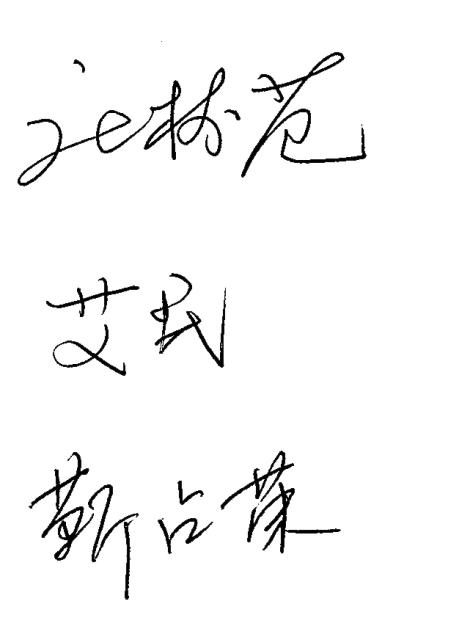 院    长（签字）：教学院长（签字）：系 主 任（签字）：附表1各类课程学时、学分分配表附表2                         实践教学安排表附表3            视觉传达设计专业课程设置表附表4视觉传达设计专业知识与能力实现矩阵注：数字1-9代表“业务培养要求”中具体的知识和能力要求。特殊教育学院绘画（油画方向）专业培养方案一、培养目标本专业旨在培养适应社会需求，德、智、体、美等全面发展，具有较坚实的科学文化和艺术理论知识，具备运用现代化手段进行信息处理能力，并具备较强的绘画实践能力、艺术创新能力和基本就业能力，能够在学校从事绘画教学以及企事业单位从事绘画相关工作的高级应用型专门人才。二、业务培养要求本专业学生在能力结构上，要求具有较扎实的绘画基本功，掌握必要的理论知识和较全面的专业素质。同时，根据学生的不同特点，发掘和培养学生的创新能力，引导和发展学生在绘画创作方面的潜能，使之具有较高的艺术修养和从事本专业创作、教学和研究工作的知识和能力。毕业生应获得以下几方面的知识和能力：1．具有良好的政治、思想、文化、道德、身体和心理素质，具有社会责任感；2．具有一定的外语水平，基本掌握中外文资料查询、文献检索及运用现代信息技术获取相关信息的基本方法；3．掌握绘画（油画方向）专业的基本理论和基本知识；4．掌握绘画（油画方向）专业基本技能；5．具有进行绘画实际教学，绘画训练、管理和科研的基本能力；6．熟悉国内绘画（油画方向）专业的方针、政策和法规；7．了解绘画（油画方向）专业的理论前沿和发展动态；8．具有专业和职业发展基本能力；9．具有较好的组织管理、交流沟通、环境适应和合作能力。三、主干学科与核心课程主干学科：美术学。核心课程：中外美术史、美术概论、透视、解剖、色彩构成、速写、素描人物写生、油画材料与技法、写实油画、表现油画、油画装饰画、油画风景创作等。四、主要实践环节油画风景写生、艺术考察、油画创作构图、创业实践、油画人物创作、毕业创作。五、专业特色本专业根据听障学生的身心特点，充分注重专业基础理论与专业技能知识相结合，训练学生具备扎实的专业技能。在此基础上根据学生个性需求，适时开设技能培养专业特色课程模块，加大实践教学课时比例，突出专业课程与创业实践相融合，以强化学生的实际动手能力和创作能力，使课堂作业及时转换成作品、商品，更好的与艺术市场接轨，为学生未来的就业和职业发展奠定基础。六、学制与学位实行学分制，本专业学制为四年，学生可申请延长修业年限，延长修业年限后在校时间累计不得超过8年（含休学、保留入学资格和保留学籍）。按人才培养方案要求修完所有课程并获得专业要求学分，且达到长春大学授予学士学位的其他条件，授予艺术学学士学位。七、最低学分要求该培养方案分为理论课程、实践教学环节和课外创新实践三部分，学生毕业时应修满151+44+4  学分。八、附表1．各类课程学时、学分分配表2．实践教学安排表3．课程设置表4．知识与能力实现矩阵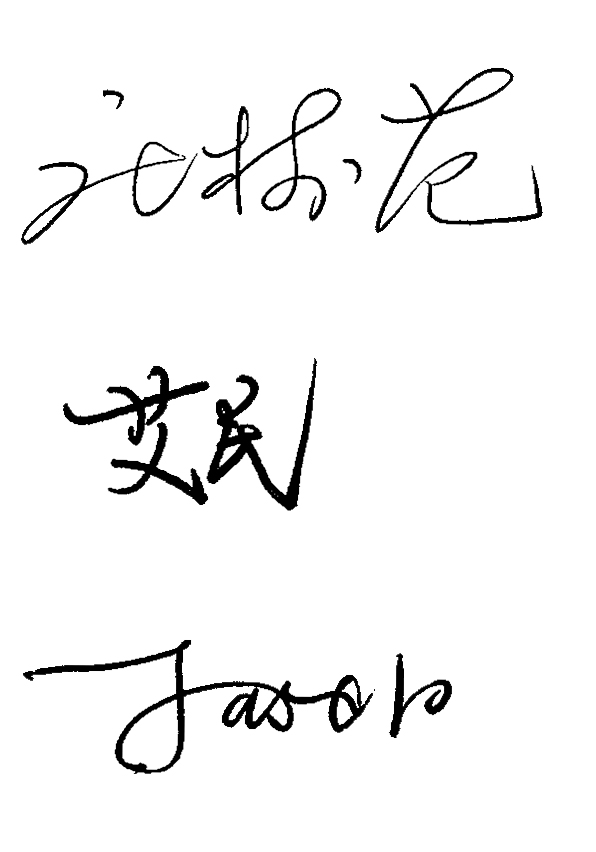 院    长（签字）：教学院长（签字）：系 主 任（签字）：附表1                各类课程学时、学分分配表附表2                         实践教学安排表附表3绘画（油画方向）专业课程设置表附表4绘画（油画方向）专业知识与能力实现矩阵注：数字1-9代表“业务培养要求”中具体的知识和能力要求。特殊教育学院绘画（国画方向）专业培养方案一、培养目标本专业旨在培养适应社会需求，德、智、体、美等全面发展，具有较坚实的科学文化和艺术理论知识，具备运用现代化手段进行信息处理能力，并具备较强的绘画实践能力、艺术创新能力和基本就业能力，能够在学校从事绘画教学以及企事业单位从事绘画相关工作的高级应用型专门人才。二、业务培养要求本专业学生在能力结构上，要求具有较扎实的绘画基本功，掌握必要的理论知识和较全面的专业素质。同时，根据学生的不同特点，发掘和培养学生的创新能力，引导和发展学生在绘画创作方面的潜能，使之具有较高的艺术修养和从事本专业创作、教学和研究工作的知识和能力。毕业生应获得以下几方面的知识和能力：1．具有良好的政治、思想、文化、道德、身体和心理素质，具有社会责任感；2．具有一定的外语水平，基本掌握中外文资料查询、文献检索及运用现代信息技术获取相关信息的基本方法；3．掌握绘画（国画方向）专业的基本理论和基本知识；4．掌握绘画（国画方向）专业基本技能；5．具有进行绘画实际教学，绘画训练、管理和科研的基本能力；6．熟悉国内绘画（国画方向）专业的方针、政策和法规；7．了解绘画（国画方向）专业的理论前沿和发展动态；8．具有专业和职业发展基本能力；9．具有较强的组织管理、交流沟通、环境适应和合作能力。三、主干学科与核心课程主干学科：美术学。核心课程：中外美术史、美术概论、透视、解剖、色彩构成、速写、素描人物写生、国画材料与技法、工笔花鸟临摹、工笔人物临摹、写意花鸟临摹、山水临摹、工笔花鸟写生等。四、主要实践环节色彩风景写生、艺术考察、国画创作构图、创业实践、工笔人物创作、毕业创作。五、专业特色本专业根据听障学生的身心特点，充分注重专业基础理论与专业技能知识相结合，训练学生具备扎实的专业技能。在此基础上根据学生个性需求，适时开设技能培养专业特色课程模块，加大实践教学课时比例，突出专业课程与创业实践相融合，以强化学生的实际动手能力和创作能力，使课堂作业及时转换成作品、商品，更好的与艺术市场接轨，为学生未来的就业和职业发展奠定基础。六、学制与学位实行学分制，本专业学制为四年，学生可申请延长修业年限，延长修业年限后在校时间累计不得超过8年（含休学、保留入学资格和保留学籍）。按人才培养方案要求修完所有课程并获得专业要求学分，且达到长春大学授予学士学位的其他条件，授予艺术学学士学位。七、最低学分要求该培养方案分为理论课程、实践教学环节和课外创新实践三部分，学生毕业时应修满151+44+4  学分。八、附表1．各类课程学时、学分分配表2．实践教学安排表3．课程设置表4．知识与能力实现矩阵院    长（签字）：教学院长（签字）：系 主 任（签字）：附表1                各类课程学时、学分分配表附表2                         实践教学安排表附表3绘画（国画方向）课程设置表附表4绘画（国画方向）专业知识与能力实现矩阵注：数字1-9代表“业务培养要求”中具体的知识和能力要求。特殊教育学院动画专业培养方案一、培养目标本专业培养德智体全面发展，具有一定动画专业理论知识和技能，能够从事影视动画加工﹑网络游戏动画和漫画等专业工作的高级应用型专门人才。通过对动画教学模式和方法的改进，拓宽聋哑学生的就业渠道，注重实践能力的培养，使学生具有极丰富的艺术想象力和熟练的制作技巧。 二、业务培养要求本专业学生主要学习动画专业方面的基本理论和基本知识，学习期间学生将通过艺术设计思维能力的培养、动画专业方法和技能的基本训练，具备本专业创新的基本素质。毕业生应获得以下几方面的知识和能力：1．具有良好的政治、思想、文化、道德、身体和心理素质，具有社会责任感；2．具有诚信意识和良好的团队合作精神，以及现代意识和人际交往意识；3．具备较好的文化素质文学艺术修养和影视动漫作品欣赏水平；4．具有良好的文字表达、阅读和编写能力；5．了解党和国家对影视戏剧文化、动漫艺术领域方面的方针、政策和法规；6．掌握动画专业的基本理论和制作技术，具有独立进行动画专业实践的能力和与他人合作策划的水平；7．掌握动画专业的历史与发展规律；8．了解国内外影视动漫、网络游戏等专业的发展动态；9．具有专业和职业发展能力；10．具有较强专业创新水平，适应未来工作环境和合作能力。三、主干学科与核心课程主干学科：电影学、戏剧学、美术学。核心课程：动画概论、素描头像、色彩静物、速写、影片分析、动画基础、泥塑、背景设计、电脑动画、动画角色设计、分镜头设计、漫画创作、场景设计、动漫插画创作等。四、主要实践环节生活速写、色彩风景、材料动画制作、专业素材考察、动画短片创作、毕业创作等。五、专业特色动画专业是国内创办最早的听障人动画本科教育艺术类专业。本专业注重实践能力的培养，通过专业学习使学生在影视动画制作、漫画加工、网络游戏设计、动漫产品加工等方面具有一定优势，符合社会需求，对国内残障人士动漫教育的发展和残障学生就业起到推动作用。六、学制与学位实行学分制，本专业学制为四年，学生可申请延长修业年限，延长修业年限后在校时间累计不得超过8年（含休学、保留入学资格和保留学籍）。按人才培养方案要求修完所有课程并获得专业要求学分，且达到长春大学授予学士学位的其他条件，授予艺术学学士学位。七、最低学分要求该培养方案分为理论课程、实践教学环节和课外创新实践三部分，学生毕业时应修满153+42+4   学分。八、附表1．各类课程学时、学分分配表2．实践教学安排表3．课程设置表4．知识与能力实现矩阵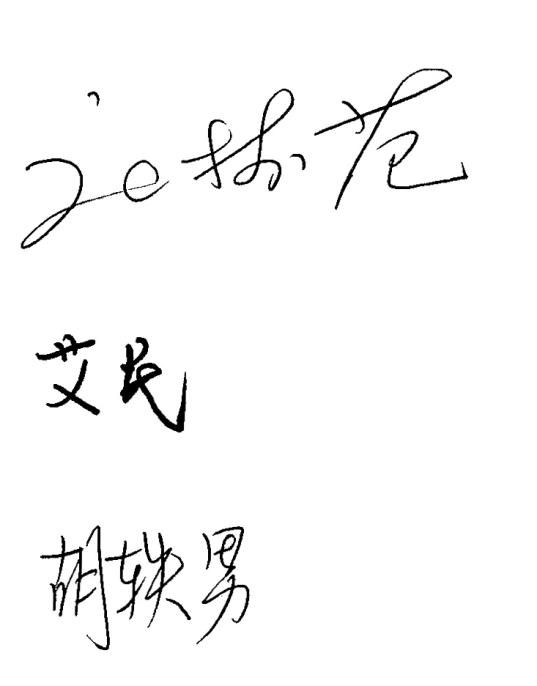 院    长（签字）：教学院长（签字）：系 主 任（签字）：附表1                各类课程学时、学分分配表附表2   实践教学安排表附表3                            动画专业课程设置表附表4动画专业知识与能力实现矩阵注：数字1-10代表“业务培养要求”中具体的知识和能力要求。特殊教育学院针灸推拿学专业培养方案一、培养目标本专业培养德智体美全面发展，适应社会发展需求，素质优良，能够熟练掌握针灸推拿专业相关知识和实践技能，能够在教学和医疗、保健机构等从事针灸推拿相应内容教学以及临床的高级应用型专门人才。二、业务培养要求依据社会需求和视障人能力特点，本专业培养掌握针灸推拿学专业基本理论和基本技能，心理素质和专业素养协调发展，综合素质较高，具备较强的就业能力和一定的创业能力，具有自尊、自爱、自立、自强精神，能够在专业领域从事教学、医疗、保健及社会工作的应用型专门人才。毕业生应获得以下几个方面的知识和能力：1．具有良好的政治、思想、文化、道德、身体和心理素质，具有社会责任感；2．具有一定的外语水平，基本掌握中外文资料查询、文献检索及运用现代信息技术获取相关信息的基本方法；3．系统掌握中医学基础知识，能够从中医学的角度去认识和调整人体；4．熟练掌握针灸推拿基础理论和实践技能，具有运用针灸、推拿方法诊断、治疗及调理常见病、多发病、亚健康状态的基本能力；5．充分了解现代医学知识，能够早期发现患者的异常情况，并指导其如何去明确诊断。具备预防疾病和维持健康的能力；6．具备强健的体魄，能够胜任针灸推拿实践技能操作的需求；7．具有自主获取知识的能力和初步创新能力；8．具有专业和职业发展能力；9．具有一定的组织管理、交流沟通、环境适应和合作能力；10．具有自尊、自爱、自强、自立的精神，学会与人交往，融入社会。三、主干学科与核心课程主干学科：中医学、针灸推拿学。   核心课程：中医基础理论、推拿解剖学、推拿学基础、中医诊断学、生理学、经络腧穴学、中药学、病理学、方剂学、药理学、诊断学基础、推拿手法学、中医内科学、内科学、伤科推拿学、内科推拿学、妇科推拿学、儿科推拿学、中医骨伤学、针灸学、传统外治学等。四、主要实践环节推拿功法实训、针灸推拿课间见习、诊断学基础实习、中医内科实习、岗前培训、毕业实习、毕业综合考试。五、专业特色1．强化实践教学，课程设置突出实践能力的培养，坚持培养应用型专门人才；（1）加大了课程中实践教学环节的课时比例，并增加了培养专业实践技能的新课程；（2）针对盲人特点合理化课程排序，早期接触临床实践，加强实践能力培养。2．夯实专业基础：推拿专业基础课以及推拿专业特色课设置具有专业特色；3．强调身体素质培养，针灸推拿专业自身要求从事者具有强健的体魄，在培养方案中强调了身体素质培养，为学生毕业后从事本专业工作提供了身体素质保障。六、学制与学位实行学分制，本专业学制为五年，学生可申请延长修业年限，学生可延长修业年限后在校时间累计不得超过8年（含休学、保留入学资格和保留学籍）。按人才培养方案要求修完所有课程并获得专业要求学分，且达到长春大学授予学士学位的其他条件，授予医学学士学位。七、最低学分要求该培养方案分为理论课程、实践教学环节和课外创新实践三部分，学生毕业时应修满159.5+54+4学分。八、附表1．各类课程学时、学分分配表2．实践教学安排表3．课程设置表4．知识与能力实现矩阵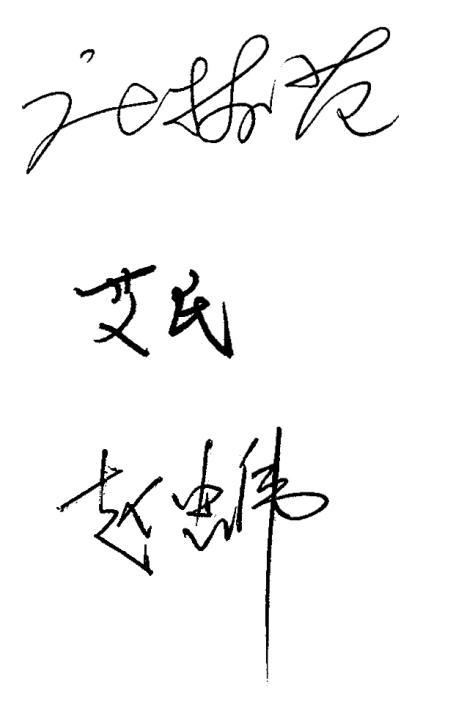 院    长（签字）：教学院长（签字）：系 主 任（签字）：附表1                各类课程学时、学分分配表附表2                         实践教学安排表附表3针灸推拿学专业课程设置表附表4针灸推拿专业知识与能力实现矩阵注：数字1-10代表“业务培养要求”中具体的知识和能力要求。特殊教育学院康复治疗学专业培养方案 一、培养目标 培养适应国家和社会发展需要的，具有较扎实的康复治疗学基础理论、医学基本知识及其相关自然科学知识，具有较强的人际交流能力和良好的职业道德，掌握较扎实的康复治疗学技术，能够在各种医疗机构中从事康复治疗工作的康复治疗师。二、业务培养要求本专业学生主要掌握现代医学、中医学的基本理论知识和临床治疗技能，并掌握现代康复医学理论和方法，经过现代康复和传统康复技能双重训练，具备常见病、多发病的康复治疗及预防工作的基本能力，掌握医学、教育、职业、社会等各方面综合康复手段。毕业后能够在医疗、预防、卫生及其它相关机构从事康复治疗、保健与评价工作。毕业生应获得以下几个方面的知识和能力：1．具有良好的政治、思想、文化、道德、身体和心理素质，具有社会责任感；2．具有一定的外语水平，掌握中外文资料查询、文献检索及运用现代信息技术获取相关信息的基本方法；3．要求学生掌握现代医学、中医学的基本理论、基本知识和基本操作技能，具有对临床疾病的诊疗技能；4．要求学生通过本专业课程和临床医学方面的训练，掌握较扎实的中、西医康复治疗学技术；5．了解国内康复医学及相关理论和发展动态及趋势，具有对新的医学知识的认知能力；6．具有强健的体魄，能够胜任康复实践技能操作的需求；7．具有较强的语言文字表述、人际沟通及计算机操作的能力；8．具有自主获取知识的能力和初步创新能力；9．具有较强的组织管理、交流沟通、环境适应和合作能力；10．具有自尊、自爱、自强、自立的精神，学会与人交往，融入社会；11．具有专业和职业发展能力。三、主干学科与核心课程主干学科：基础医学、临床医学、康复医学。核心课程：人体解剖学、人体发育学、生理学、运动学、诊断学基础、康复评定学、物理治疗学、作业治疗学、言语吞咽康复学、骨科康复学、内外科疾病康复学、传统康复学等。四、主要实践环节康复技能训练、诊断学基础实习、经络腧穴学见习、推拿学见习、临床阶段性见习、毕业实习、毕业综合考试。五、专业特色突出实践教学环节，建立以就业为导向的专业课程体系；课程体系符合高级应用性技术人才培养要求。六、学制与学位实行学分制，本专业学制为四年，学生可申请延长修业年限，延长修业年限后在校时间累计不得超过8年（含休学、保留入学资格和保留学籍）。按人才培养方案要求修完所有课程并获得专业要求学分，且达到长春大学授予学士学位的其他条件，授予理学学士学位。七、最低学分要求该培养方案分为理论课程、实践教学环节和课外创新实践三部分，学生毕业时应修满129+50+4  学分。八、附表1．各类课程学时、学分分配表2．实践教学安排表3．课程设置表4．知识与能力实现矩阵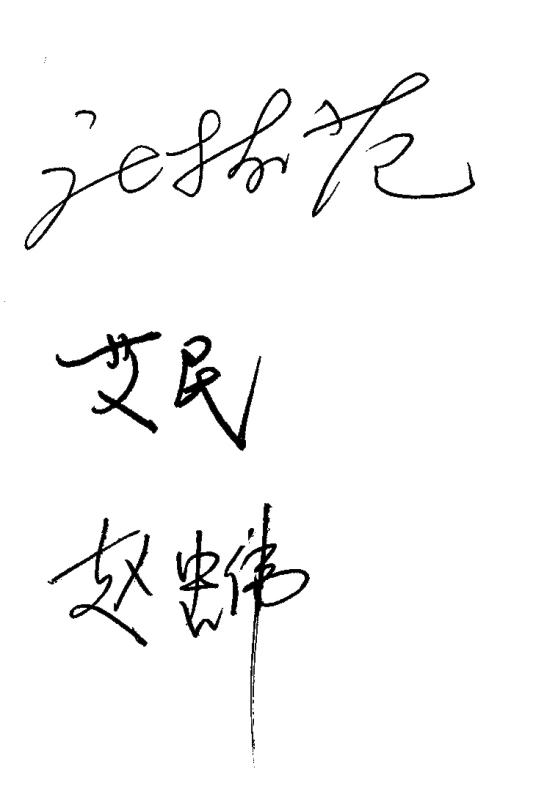 院    长（签字）：教学院长（签字）：系 主 任（签字）：附表1                各类课程学时、学分分配表附表2                         实践教学安排表附表3康复治疗学专业课程设置表附表4康复治疗学专业知识与能力实现矩阵注：数字1-11代表“业务培养要求”中具体的知识和能力要求。特殊教育学院特殊教育专业培养方案一、培养目标本专业培养德智体美全面发展，适应社会经济发展需要，基础扎实，知识面宽，素质优良，具有创新精神和实践能力，具有特殊教育专业知识和专业素养，较强的自学能力和专业知识应用能力，能够在各级各类特殊教育机构、特殊教育学校、特殊教育康复训练基地等单位从事行政指导、教育教学、康复训练、教育管理、科研等方面工作的高级应用型专门人才。二、业务培养要求本专业学生主要学习特殊教育需要儿童心理和教育方面的基本理论和基本知识，实施特殊儿童教育和康复的基本训练，具有进行实际教学工作，并能进行理论研究和康复训练的基本能力。毕业生应获得以下几方面的知识和能力：1．具有良好的政治、思想、文化、道德、身体和心理素质，具有社会责任感；2．具有较高的外语水平，掌握中外文资料查询、文献检索及运用现代信息技术获取相关信息的基本方法，具有初步的科学研究和实际工作的能力；3．了解特殊教育的理论前沿和发展动态；4．熟悉我国特殊教育的方针、政策和法规； 5．掌握特殊教育学科的基本理论和基本知识； 6．掌握评估各类特殊儿童的基本方法； 7．具有进行特殊教育实际教学，康复训练、管理和科研的基本能力； 8．具有进一步专业和职业发展能力；9．具有较强的组织管理、交流沟通、环境适应和合作能力。三、主干学科与核心课程主干学科：教育学、心理学、康复治疗学。核心课程：教育原理、普通心理学、发展心理学、教育心理学、教育科学研究方法、中国盲文、中国手语、智力障碍儿童心理与教育、听力障碍儿童心理与教育、视力障碍儿童心理与教育、特殊儿童教育诊断、行为矫正等。四、主要实践环节教育见习、学年论文、毕业实习、毕业论文等。五、专业特色本专业主要培养教育教学、康复技能训练、特殊教育管理三位一体的高级应用型人才。教育模式充分体现理论教学与扎实的实践技能相结合的办学特色，本着为残疾人服务为宗旨，努力把本专业建设成为全国特殊教育师资培养中心和康复训练培训中心，力争打造特殊教育教研科研基地。六、学制与学位实行学分制，本专业学制为四年，学生可申请延长修业年限，延长修业年限后在校时间累计不得超过8年（含休学、保留入学资格和保留学籍）。按人才培养方案要求修完所有课程并获得专业要求学分，且达到长春大学授予学士学位的其他条件，授予教育学学士学位。七、最低学分要求该培养方案分为理论课程、实践教学环节和课外创新实践三部分，学生毕业时应修满153+31+4  学分。八、附表1．各类课程学时、学分分配表2．实践教学安排表3．课程设置表4．知识与能力实现矩阵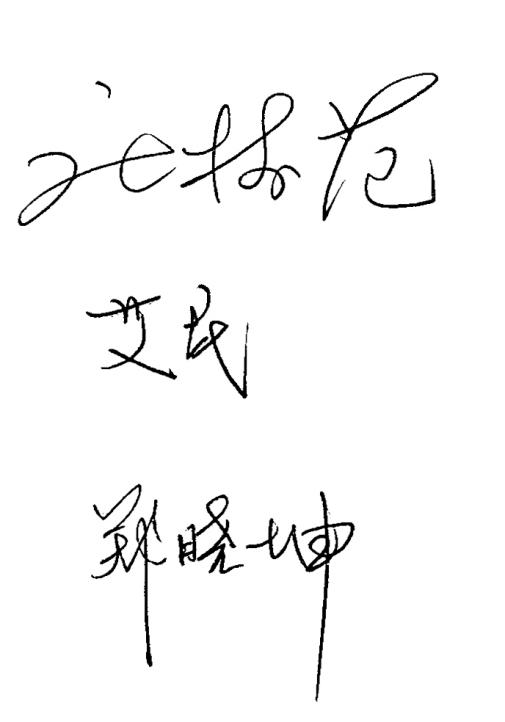 院    长（签字）：教学院长（签字）：系 主 任（签字）：附表1                各类课程学时、学分分配表附表2                         实践教学安排表附表3特殊教育专业课程设置表附表4特殊教育专业知识与能力实现矩阵注：数字1-9代表“业务培养要求”中具体的知识和能力要求。特殊教育学院音乐表演（声乐方向）专业培养方案一、培养目标本专业培养适应国家战略需求和地方经济社会发展需要，具有一定的马克思主义基本理论素养和系统的专业基本知识，素质优良，具有创新精神和实践能力，能在特殊文艺团体、学校从事独唱、合唱表演、教育教学工作的一专多能的高级应用型特殊声乐表演艺术人才。面向基层特殊事业单位所需要的既能从事声乐表演及相关事宜的工作，又能组织、培训、辅导基层特殊人群的音乐文化活动、且具备一定盲文字应用能力的人才培养需求。二、业务培养要求 学生通过专业训练，将声乐基础理论知识与专业技能融合性地汲取和传承，使学生具有深厚的专业理论功底和较高的舞台艺术实践水平，具备应用型特殊专业人才的能力。毕业生应具有以下几方面的知识与能力：1．具有良好的政治、思想、文化、道德、身体和心理素质，具有社会责任感；2．具有一定的外语水平，基本掌握中外文资料查询、文献检索及运用现代信息技术获取相关信息的基本方法；3．熟悉并了解中西方音乐的历史、发展脉络及学科前沿。了解中国民族民间音乐的风格流派及其代表作品；4．掌握与声乐艺术相关的理论知识；5．具有演唱声乐艺术作品的能力 ，包括演唱各流派、风格、时期的声乐艺术作品；6．具有较强的艺术实践能力和舞台表现力；7．具有从事相关专业领域的集音乐表演、创作、教学、理论研究于一身的应用能力；8．具有准确把握专业及相关学科发展动态的能力；9．具有较强的组织管理、交流沟通、环境适应和合作能力。三、主干学科与核心课程主干学科：音乐与舞蹈学。核心课程：声乐演唱、舞台表演、重唱与歌剧、合唱排练、声乐基础理论、声乐艺术史、视唱练耳、和声、曲式与作品分析、中外音乐史、民族民间音乐、形体训练、歌唱语言等。四、主要实践环节表演实践及星期音乐会、毕业实习、毕业音乐会及总结。五、专业特色本专业以培养具有深厚专业理论功底和较高演唱水平的声乐表演特殊人才为宗旨，以国家经济发展和声乐文化传承对声乐演唱特殊人才的需求为导向，创新人才培养模式，优化课程设置，在课堂教学中注重理论与实践的紧密结合，既要培养学生具有扎实的理论基础，又要在表演实践中灵活运用科学的声乐技巧演唱声乐作品。突出理论与实践相结合的特色与优势，做到专业建设重点突出，特色鲜明，符合一专多能的高级应用型特殊人才培养需求。六、学制与学位实行学分制，本专业学制为四年，学生可申请延长修业年限，延长修业年限后在校时间累计不得超过8年（含休学、保留入学资格和保留学籍）。按人才培养方案要求修完所有课程并获得专业要求学分，且达到长春大学授予学士学位的其他条件，授予艺术学学士学位。七、最低学分要求该培养方案分为理论课程、实践教学环节和课外创新实践三部分，学生毕业时应修满112.5+26+4 学分。八、附表1．各类课程学时、学分分配表2．实践教学安排表3．课程设置表4．知识与能力实现矩阵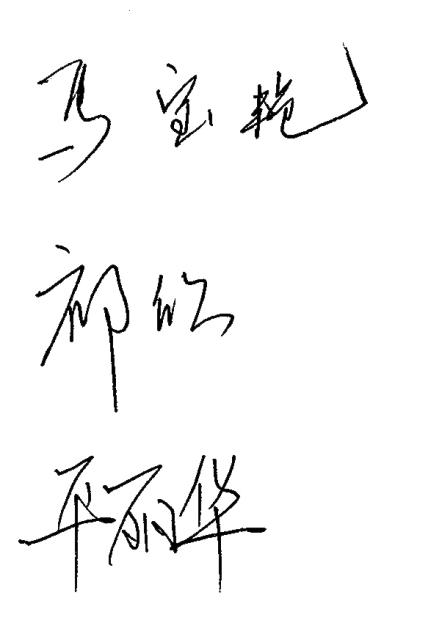 院    长（签字）：教学院长（签字）：系 主 任（签字）：附表1                各类课程学时、学分分配表附表2                         实践教学安排表附表3 音乐表演（声乐方向）专业课程设置表附表4音乐表演（声乐方向）专业知识与能力实现矩阵注：数字1-9代表“业务培养要求”中具体的知识和能力要求。特殊教育学院音乐表演（器乐方向）专业培养方案一、培养目标本专业培养适应21世纪社会经济发展的需要，具有一定的马克思主义基本理论素养和系统的专业基本知识，知识面宽、素质优良，具有创新精神和实践能力，具备器乐表演方面的能力，能在专业文艺团体、艺术院校和研究所从事独奏、合奏表演、教育教学和研究工作的高级应用型人才。二、业务培养要求学生通过专业训练，将音乐基础理论知识与器乐演奏专业技能融合性地汲取和传承，使学生具有深厚的专业理论功底和较高的舞台艺术实践水平，并形成精湛而纯熟的复合专业能力。毕业生应具有以下几方面的知识与能力：1．具有良好的政治、思想、文化、道德、身体和心理素质，具有社会责任感；2．具有一定的外语水平，基本掌握中外文资料查询、文献检索及运用现代信息技术获取相关信息的基本方法；3．融合性地掌握器乐演奏基本理论知识与专业技能，具有较强的复合专业能力；4．具备较强的艺术实践能力、舞台适应力及艺术表现力；5．具有从事相关专业领域的集器乐演奏、创作、教学、理论研究于一身的应用能力；6．具有准确把握专业及相关学科发展动态的能力； 7．具有较强的文字或者盲文编辑、整理能力；8．具有进一步专业和职业发展能力；9．具有较强的组织管理、交流沟通、环境适应和合作能力。三、主干学科与核心课程主干学科：音乐与舞蹈学。核心课程：器乐演奏、音乐基础理论、视唱练耳、和声、曲式与作品分析、艺术实践排练。四、主要实践环节表演实践及星期音乐会、毕业实习、毕业音乐会及总结。五、专业特色通过大学四年的专业教学，始终将课堂理论教学与舞台表演实践紧密结合，培养具有深厚专业理论功底又具有较高演奏水准的器乐表演人才。突出理论与实践相结合的特色与优势，做到专业建设重点突出，特色鲜明，并具有持续发展能力。六、学制与学位实行学分制，本专业学制为四年，学生可申请延长修业年限，延长修业年限后在校时间累计不得超过8年（含休学、保留入学资格和保留学籍）。按人才培养方案要求修完所有课程并获得专业要求学分，且达到长春大学授予学士学位的其他条件，授予艺术学学士学位。七、最低学分要求该培养方案分为理论课程、实践教学环节和课外创新实践三部分，学生毕业时应修满92.5+26+4学分。八、附表1．各类课程学时、学分分配表2．实践教学安排表3．课程设置表4．知识与能力实现矩阵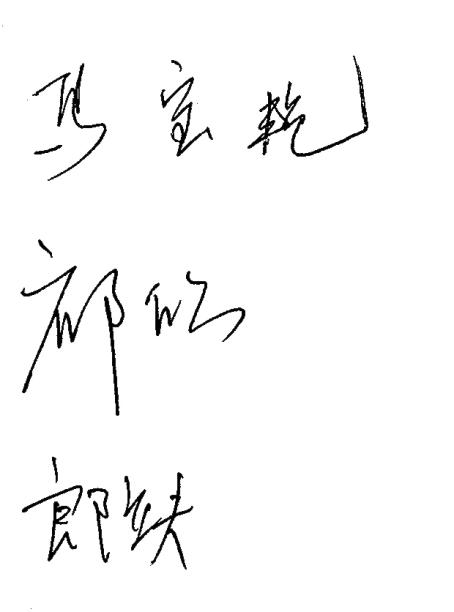 院    长（签字）：教学院长（签字）：系 主 任（签字）：附表1                各类课程学时、学分分配表附表2                         实践教学安排表附表3音乐表演（器乐方向）专业课程设置表附表4音乐表演（器乐方向）专业知识与能力实现矩阵注：数字1-9代表“业务培养要求”中具体的知识和能力要求。特殊教育学院音乐表演（器乐钢琴方向）专业培养方案一、培养目标本专业培养适应21世纪社会经济发展的需要，具有一定的马克思主义基本理论素养和系统的专业基本知识，知识面宽、素质优良，具有创新精神和实践能力，具备器乐表演方面的能力，能在专业文艺团体、艺术院校和研究所从事独奏、合奏表演、教育教学和研究工作的高级应用型人才。二、业务培养要求学生通过专业训练，将音乐基础理论知识与钢琴演奏专业技能融合性地汲取和传承，使学生具有深厚的专业理论功底和较高的舞台艺术实践水平，并形成精湛而纯熟的复合专业能力。毕业生应获得以下几方面的知识与能力：1．具有良好的政治、思想、文化、道德、身体和心理素质，具有社会责任感；2．具有一定的外语水平，基本掌握中外文资料查询、文献检索及运用现代信息技术获取相关信息的基本方法；3．融合性地掌握钢琴演奏基本理论知识与专业技能，具有较强的复合专业能力；4．具备较强的艺术实践能力、舞台适应力及艺术表现力；5．具有从事相关专业领域的集器乐演奏、创作、教学、理论研究于一身的应用能力；6．具有准确把握专业及相关学科发展动态的能力； 7．具有较强的文字或者盲文编辑、整理能力；8．具有进一步专业和职业发展能力；9．具有较强的组织管理、交流沟通、环境适应和合作能力。三、主干学科与核心课程主干学科：音乐与舞蹈学。核心课程：钢琴演奏、音乐基础理论、视唱练耳、和声、曲式与作品分析、室内乐演奏与实践、复调学概论、钢琴伴奏艺术。四、主要实践环节表演实践及星期音乐会、毕业实习、毕业音乐会及总结。五、专业特色	通过大学四年的教学，始终将课堂理论教学与舞台表演实践紧密结合，培养具有深厚专业理论功底又具有较高演奏水准的钢琴演奏人才。突出理论与实践相结合的特色与优势，做到专业建设重点突出，特色鲜明，并具有持续发展能力。六、学制与学位实行学分制，本专业学制为四年，学生可申请延长修业年限，延长修业年限后在校时间累计不得超过8年（含休学、保留入学资格和保留学籍）。按人才培养方案要求修完所有课程并获得专业要求学分，且达到长春大学授予学士学位的其他条件，授予艺术学学士学位。七、最低学分要求该培养方案分为理论课程、实践教学环节和课外创新实践三部分，学生毕业时应修满97+26+4    学分。八、附表1．各类课程学时、学分分配表2．实践教学安排表3．课程设置表4．知识与能力实现矩阵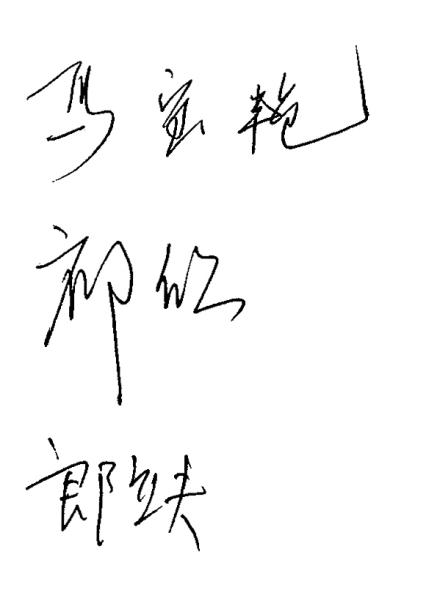 院    长（签字）：教学院长（签字）：系 主 任（签字）：附表1                各类课程学时、学分分配表附表2                         实践教学安排表附表3音乐表演（器乐钢琴方向）专业课程设置表附表4音乐表演（器乐钢琴方向）专业知识与能力实现矩阵注：数字1-9代表“业务培养要求”中具体的知识和能力要求。课程类别总学分学分学分学分学分总学时课内学时课内学时课内学时课外学时课程类别总学分理论学分所占总学分比例（%）实验/上机/实践学分所占总学分比例（%）总学时理论学时实验/上机学时课内总学时课外学时公共基础课程16168.332024824872学科基础课程686835.1109610961096专业课程70.570.536.4112811281128素质教育课程442.1646464实践环节353518.1合计193.5158.581.93518.126082536253672实践环节编码实践环节名称学期周数学分内  容场所备注06010131图案写生322以速写、摄影等手段搜集图案设计素材省内06010102摄影基础433摄影实践，掌握基础的摄影操作要领省内 06010147印前工艺522了解印前工艺的过程，培养学生的实践操作能力省内 06010148包装设计实践622包装设计实践训练省内 06010149装帧设计实践622装帧设计实践训练省内06010153专业素材考察722民族文化、民族风情，自然景观、人文景观国内06010152纤维艺术实践722纤维艺术实践训练省内06010103民间艺术744考察省内民间艺术并设计实践省内06010087毕业设计81616综合四年专业知识设计创作实践市内实践教学环节总学分实践教学环节总学分实践教学环节总学分实践教学环节总学分35353535课程性质课程类别课程名称课程编码学分总学时学时数学时数学时数学时数开课学期开课学期开课学期开课学期开课学期开课学期开课学期开课学期课程性质课程类别课程名称课程编码学分总学时讲课学时实验学时上机学时课外学时第一学年第一学年第二学年第二学年第三学年第三学年第四学年第四学年课程性质课程类别课程名称课程编码学分总学时讲课学时实验学时上机学时课外学时12345678课程性质课程类别课程名称课程编码学分总学时讲课学时实验学时上机学时课外学时16:019:017:216:317: 215:411:80:16必修公共基础课程思想道德修养与法律基础17040004230303х10　必修公共基础课程毛泽东思想和中国特色社会主义理论体系概论17030008230303х10必修公共基础课程形势与政策170400031884△4△必修公共基础课程大学外语Ⅰ（听障）15010148230303*х10必修公共基础课程大学外语Ⅱ（听障）15010149230303*х10必修公共基础课程大学体育1401001141447272　2*х92*х92*х92*х9必修公共基础课程大学语文07050008348482х142х10　必修学科基础课程视觉传达设计专业导论06010120116162х8必修学科基础课程艺术概论060400061.528282х14必修学科基础课程世界现代设计史060100881.528282х14必修学科基础课程设计素描06010056914414416*х9必修学科基础课程设计色彩06010055711211216*х7必修学科基础课程设计软件1060101374646416*х4必修学科基础课程构成艺术06010141812812816*х8必修学科基础课程设计软件2060101243484816х3必修学科基础课程字体创意060100924646416*х4必修学科基础课程传统图案060100895808016*х5必修学科基础课程装饰图案060101596969616*х6必修学科基础课程陶艺造型 060101466969616*х6必修学科基础课程丝网印刷060101263484816*х3必修学科基础课程图形创意060100095808016*х5必修学科基础课程设计软件3060101254646416х4必修专业课程版式设计060101274646416*х4必修专业课程招贴设计060100957.512012024*х5必修专业课程装饰艺术设计0601000510.516816824*х7必修专业课程VI设计060101457.512012024*х5必修专业课程装帧设计060100137.512012024*х5必修专业课程包装设计060100967.512012024*х5必修专业课程饰品设计06010099914414424*х6必修专业课程纤维艺术060101007.512012024*х5必修专业课程装饰雕塑060100127.512012024*х5选修专业课程（任选2学分）中国工艺美术史06040013232322х16选修专业课程（任选2学分）影视广告鉴赏06050004232322х16选修素质教育课程（任选4学分）油画临摹                                                           06010024232324х8选修素质教育课程（任选4学分）中外平面设计实例鉴赏06010026232322х16选修素质教育课程（任选4学分）陶瓷装饰06010151464644х16课程或实践教学环节名称123456789思想道德修养与法律基础√毛泽东思想和中国特色社会主义理论体系概论√形势与政策√大学外语√大学体育√大学语文√视觉传达设计专业导论√√艺术概论√√√世界现代设计史√√设计素描√设计色彩√设计软件1√√√√构成艺术√设计软件2√√√√字体创意√√传统图案√√装饰图案√√陶艺造型√√√√丝网印刷√√√图形创意√√√设计软件3√√√√版式设计√√√√招贴设计√√√√装饰艺术设计√√√√√VI设计√√√√√装帧设计√√√√包装设计√√√√√饰品设计√√√√纤维艺术√√√√装饰雕塑√√√√中国工艺美术史√√√影视广告鉴赏√√√图案写生√√√√摄影基础√√√√√印前工艺√√√√√√包装设计实践√√√√√√装帧设计实践√√√√√√专业素材考察√√√纤维艺术实践√√√√民间艺术√√√√毕业设计√√√√√√√油画临摹√√√√中外平面设计实例鉴赏√√√√陶瓷装饰√√√√√课程类别总学分学分学分学分学分总学时课内学时课内学时课内学时课外学时课程类别总学分理论学分所占总学分比例（%）实验/上机/实践学分所占总学分比例（%）总学时理论学时实验/上机学时课内总学时课外学时公共基础课程16168.232024824872学科基础课程323216.4520520520专业课程999950.7158815881588素质教育课程442.1646464实践环节444422.6合计19515177.44422.624922420242072实践环节编码实践环节名称学期周数学分内  容场所备注06020013油画风景写生333训练学生色彩感受力和表现力省内外写生基地06020340艺术考察333以素描、色彩、速写形式收集生活素材省内外06020104油画创作构图422根据生活素材，构思绘制油画创作草图省内06020322创业实践1433创作作品、进入艺术市场展览、销售省内外06020323创业实践2555创作作品、进入艺术市场展览、销售省内外06020324创业实践3655创作作品、进入艺术市场展览、销售省内外06020341创业实践4744创作作品、进入艺术市场展览、销售省内外06020325油画人物创作733综合人物技能表现校内06020098毕业创作81616绘制毕业创作、举办毕业作品展校内实践教学环节总学分实践教学环节总学分实践教学环节总学分实践教学环节总学分44444444课程性质课程类别课程名称课程编码学分总学时学时数学时数学时数学时数开课学期开课学期开课学期开课学期开课学期开课学期开课学期开课学期课程性质课程类别课程名称课程编码学分总学时讲课学时实验学时上机学时课外学时第一学年第一学年第二学年第二学年第三学年第三学年第四学年第四学年课程性质课程类别课程名称课程编码学分总学时讲课学时实验学时上机学时课外学时12345678课程性质课程类别课程名称课程编码学分总学时讲课学时实验学时上机学时课外学时16:018:012:613:513:513:510:70:16必修公共基础课程思想道德修养与法律基础17040004230303x10必修公共基础课程毛泽东思想和中国特色社会主义理论体系概论17030008230303x10必修公共基础课程形势与政策170400031884△4△必修公共基础课程大学外语Ⅰ（听障）15010148230303*x10必修公共基础课程大学外语Ⅱ（听障）15010149230303*x10必修公共基础课程大学体育14010011414472722*x92*x92*x92*x9必修公共基础课程大学语文07050008348482x142x10必修学科基础课程绘画学科导论06020311116162x8必修学科基础课程中外美术史060400051.528282x14必修学科基础课程美术概论060203121.528282x14必修学科基础课程透视060200042323216x2必修学科基础课程解剖060200052323216x2必修学科基础课程色彩构成060201103484816*x3必修学科基础课程速写0602001811.518418416*x724*x3必修学科基础课程素描人物写生060203137.512012016*x324*x3必修学科基础课程油画材料与技法060203152323216x2必修专业课程油画静物临摹0602011110.516816816x624x3必修专业课程油画风景临摹060201131422422416x524*x6必修专业课程油画人物临摹060201121524024024x624*x4必修专业课程油画静物写生060200464646416*x4必修专业课程写实油画0602012710.516816824*x424*x3必修专业课程表现油画060201266969624*x4必修专业课程油画装饰画06020103914414424*x6必修专业课程油画静物创作0602011613.521621624*x324*x6必修专业课程油画风景创作06020115914414424*x6必修专业课程商业插画060203176969624*x4选修专业课程（任选1.5学分）图形图像处理060203181.528284x7选修专业课程（任选1.5学分）西方名画鉴赏060200201.528284x7选修素质教育课程（任选4学分）泥塑06020319232324x8选修素质教育课程（任选4学分）艺术市场学概论06020320232324x8选修素质教育课程（任选4学分）教育学06040009230303x10选修素质教育课程（任选4学分）心理学06040010230303x10课程或实践教学环节名称123456789思想道德修养与法律基础√毛泽东思想和中国特色社会主义理论体系概论√形式与政策√大学外语√大学体育√大学语文√绘画学科导论√√中外美术史√美术概论√透视√√解剖√√色彩构成√√速写√√素描人物写生√√油画材料与技法√√油画静物临摹√√油画风景临摹√√油画人物临摹√√油画静物写生√√写实油画√√表现油画√√油画装饰画√√油画静物创作√√油画风景创作√√商业插画√√图形图像处理√√西方名画鉴赏√√泥塑√√√√√√艺术市场学概论√√√√教育学√√√√心理学√√√√油画风景写生√艺术考察√√油画创作构图√创业实践1√创业实践2√创业实践3√√创业实践4√√油画人物创作√√毕业创作√√课程类别总学分学分学分学分学分总学时课内学时课内学时课内学时课外学时课程类别总学分理论学分所占总学分比例（%）实验/上机/实践学分所占总学分比例（%）总学时理论学时实验/上机学时课内总学时课外学时公共基础课程16168.232024824872学科基础课程323216.4520520520专业课程999950.7158815881588素质教育课程442.1646464实践环节444422.6合计19515177.44422.624922420242072实践环节编码实践环节名称学期周数学分内  容场所备注06020048色彩风景写生333训练学生色彩感受力和表现力省内外写生基地06020322创业实践1333创作作品、进入艺术市场展览、销售 省内外06020340艺术考察433以素描、色彩、速写等形式收集生活素材省内外06020201国画创作构图422根据生活素材，构思绘制创作草图省内06020323创业实践2555创作作品、进入艺术市场展览、销售 省内外06020324创业实践3655创作作品、进入艺术市场展览、销售 省内外06020341创业实践4744创作作品、进入艺术市场展览、销售 省内外06020326工笔人物创作733综合人物技能表现校内06020098毕业创作816 16绘制毕业创作、举办毕业作品展校内实践教学环节总学分实践教学环节总学分实践教学环节总学分实践教学环节总学分44444444课程性质课程类别课程名称课程编码学分总学时学时数学时数学时数学时数开课学期开课学期开课学期开课学期开课学期开课学期开课学期开课学期课程性质课程类别课程名称课程编码学分总学时讲课学时实验学时上机学时课外学时第一学年第一学年第二学年第二学年第三学年第三学年第四学年第四学年课程性质课程类别课程名称课程编码学分总学时讲课学时实验学时上机学时课外学时12345678课程性质课程类别课程名称课程编码学分总学时讲课学时实验学时上机学时课外学时16:018:012:613:513:513:510:70:16必修公共基础课程思想道德修养与法律基础17040004230303x10必修公共基础课程毛泽东思想和中国特色社会主义理论体系概论17030008230303x10必修公共基础课程形势与政策170400031884△4△必修公共基础课程大学外语Ⅰ（听障）15010148230303*x10必修公共基础课程大学外语Ⅱ（听障）15010149230303*x10必修公共基础课程大学体育14010011414472722*x92*x92*x92*x9必修公共基础课程大学语文07050008348482x142x10必修学科基础课程绘画学科导论06020311116162x8必修学科基础课程中外美术史060400051.528282x14必修学科基础课程美术概论060203121.528282x14必修学科基础课程透视060200042323216x2必修学科基础课程解剖060200052323216x2必修学科基础课程色彩构成060201103484816*x3必修学科基础课程速写0602001811.518418416*x724*x3必修学科基础课程素描人物写生060203137.512012016*x324*x3必修学科基础课程国画材料与技法060203142323216x2必修专业课程工笔花鸟临摹060200232336836816*x524x624*x6必修专业课程工笔人物临摹060200241524024024x624*x4必修专业课程写意花鸟临摹060200856969624*x4必修专业课程山水临摹060200363484816x3必修专业课程工笔花鸟写生060200288.513613616x424*x3必修专业课程工笔人物写生0602010610.516816824*x324*x4必修专业课程写意花鸟写生060201054.5727224*x3必修专业课程工笔花鸟创作06020316914414424*x6必修专业课程国画小品创作06020096914414424*x6必修专业课程书法060200393484816x3必修专业课程商业插画060203176969624*x4选修专业课程（任选1.5学分）图形图像处理060203181.528284x7选修专业课程（任选1.5学分）中国历代绘画鉴赏060200371.528284x7选修素质教育课程（任选4学分）泥塑06020319232324x8选修素质教育课程（任选4学分）艺术市场学概论06020320232324x8选修素质教育课程（任选4学分）教育学06040009230303x10选修素质教育课程（任选4学分）心理学06040010230303x10课程或实践教学环节名称123456789思想道德修养与法律基础√毛泽东思想和中国特色社会主义理论体系概论√形势与政策√大学外语√大学体育√大学语文√绘画学科导论√√中外美术史√美术概论√透视√√解剖√√色彩构成√√速写√√素描人物写生√√国画材料与技法√√工笔花鸟临摹√√工笔人物临摹√√写意花鸟临摹√√山水临摹√√工笔花鸟写生√√工笔人物写生√√写意花鸟写生√√工笔花鸟创作√√国画小品创作√√书法√√商业插画√√图形图像处理√√中国历代绘画鉴赏√泥塑√√艺术市场学概论√教育学√心理学√色彩风景写生√√创业实践1√√艺术考察√√国画创作构图√√创业实践2√√创业实践3√√创业实践4√√工笔人物创作√√毕业创作√√√课程类别总学分学分学分学分学分总学时课内学时课内学时课内学时课外学时课程类别总学分理论学分所占总学分比例（%）实验/上机/实践学分所占总学分比例（%）总学时理论学时实验/上机学时课内总学时课外学时公共基础课程16168.232024824872学科基础课程35.535.518.2570570570专业课程97.597.550.0158215821582素质教育课程442.1646464实践环节424221.5合计19515378.54221.525362464246472实践环节编码实践环节名称学期周数学分内   容场 所备注06050041生活速写233日常生活景物、人物及动物速写，训练动漫造型基本能力省内外06050031色彩风景344训练色彩造型能力，为动画背景、场景设计学习打基础省内外06050056数码影像533拍摄生活场景中各种形象素材，提高学生综合能力省内外06050065材料动画制作644综合材料动画加工，制作流程实践校内06050017专业素材考察755收集生活故事素材、自然和人文景观，了解风土人情、传统艺术特色等省内外06050059动画短片创作777制作动漫短片，熟练创作流程，提高综合实践能力校内06050019毕业创作81616动漫作品、短片加工制作、创作说明撰写等校内外实践教学环节总学分实践教学环节总学分实践教学环节总学分实践教学环节总学分42424242课程性质课程类别课程名称课程编码学分总学时学时数学时数学时数学时数开课学期开课学期开课学期开课学期开课学期开课学期开课学期开课学期开课学期课程性质课程类别课程名称课程编码学分总学时讲课学时实验学时上机学时课外学时第一学年第一学年第二学年第二学年第三学年第三学年第四学年第四学年第四学年课程性质课程类别课程名称课程编码学分总学时讲课学时实验学时上机学时课外学时123456788课程性质课程类别课程名称课程编码学分总学时讲课学时实验学时上机学时课外学时16:015:314:418:015:315:46:120:160:16必修公共基础课程思想道德修养与法律基础17040004230303х10必修公共基础课程毛泽东思想和中国特色社会主义理论体系概论17030008230303х10必修公共基础课程形势与政策170400031884△4△必修公共基础课程大学外语Ⅰ（听障）15010148230303*х10必修公共基础课程大学外语Ⅱ（听障）15010149230303*x10必修公共基础课程大学体育14010011414472722*x92*x92*x92*x9必修公共基础课程大学语文07050008348482x142x10必修学科基础课程动画概论06050001230302x15必修学科基础课程素描头像060500273484816*x3必修学科基础课程素描半身像060500283484816*x3必修学科基础课程色彩静物060500305808016x5必修学科基础课程解剖060500382323216x2必修学科基础课程速写（人物动作）060500323484816x3必修学科基础课程速写（人体）060500334.5727218*x4必修学科基础课程透视060500392363618x2必修学科基础课程艺术概论060500502.540404x10必修学科基础课程影片分析06050002696964x144x10必修学科基础课程剧本创作060500252.540404x10必修专业课程动画基础0605000619.531031018x520x520x6必修专业课程泥塑060500074.5727218*x4必修专业课程背景设计060500095808020*x4必修专业课程电脑动画（二维）06050034610010020*x5必修专业课程动画表演060500052.5404020x2必修专业课程电脑动画（三维）060500351118018020*x520*x4必修专业课程电脑动画（非编）06050036610010020*x5必修专业课程动画角色设计06050051610010020*x5必修专业课程动作设计原画创作0605001412.520020020x620x4必修专业课程分镜头设计06050058232324x8必修专业课程漫画创作060500105808020x4必修专业课程场景设计060500125808020x4必修专业课程动漫插画创作060500523.5606020*x3必修专业课程电脑动画（合成）060500377.512012020*x6选修专业课程（任选1.5 学分）镜头画面语言060500031.528284x7选修专业课程（任选1.5 学分）美术风格设计060500131.528284x7选修素质教育课程（任选4学分）中国电影史06050023232324x8选修素质教育课程（任选4学分）文学与电影06050055232324x8选修素质教育课程（任选4学分）世界名画鉴赏06050054232324x8选修素质教育课程（任选4学分）世界电影史06050024232324x8课程或实践教学环节名称12345678910思想道德修养与法律基础√√√毛泽东思想和中国特色社会主义理论体系概论√√√形势与政策√√√√√大学外语√√大学体育√√√√大学语文√√√√动画概论√√√√√素描头像√√√素描半身像√√√色彩静物√√√解  剖√√√速写（人物动作）√√√速写（人体）√√√透  视√√√艺术概论√√√影片分析√√√√剧本创作√√√√动画基础√√√√√泥塑√√√√√背景设计√√√√电脑动画（二维）√√√√动画表演√√√√√电脑动画（三维）√√√√电脑动画（非编）√√√√动画角色设计√√√√√√动作设计原画创作√√√√√分镜头设计√√√√√漫画创作√√√√√√场景设计√√√√√动漫插画创作√√√√√电脑动画（合成）√√√√镜头画面语言√√√√美术风格设计√√√√中国电影史√√√√√文学与电影√√√√√世界名画鉴赏√√√世界电影史√√√√√生活速写√√√色彩风景√√√数码影像√√√材料动画制作√√√专业素材考察√√√动画短片创作√√√√√毕业创作√√√√√√课程类别总学分学分学分学分学分总学时课内学时课内学时课内学时课外学时课程类别总学分理论学分所占总学分比例（%）实验/上机/实践学分所占总学分比例（%）总学时理论学时实验/上机学时课内总学时课外学时公共基础课程2522.510.52.51.24423185237072学科基础课程59 4822.5115.1940764176940专业课程71.54822.523.511.012127664461212素质教育课程441.9606060实践环节545425.3合计213.5122.557.49142.626541908674258272实践环节编码实践环节名称学期周数学分内  容场所备注06030107推拿功法实训1222推拿功法训练校内06030108推拿功法实训2322推拿功法训练校内06030109推拿功法实训3422推拿功法训练校内06030110推拿功法实训4522推拿功法训练校内分散安排06030113诊断学基础实习522实习基本技能校外06030117推拿功法实训5622推拿功法训练校内分散安排06030034中医内科实习622实习基本技能校外06030104针灸推拿课间见习722实习基本技能校外06030105岗前培训822临床实习技能校内06030035毕业实习92020临床常见病的诊疗校外06030035毕业实习101414临床常见病的诊疗校外06030037毕业综合考试1022理论测试和实践技能测试校内实践教学环节总学分实践教学环节总学分实践教学环节总学分实践教学环节总学分54545454课程性质课程类别课程名称课程编码学分总学时学时数学时数学时数学时数开课学期开课学期开课学期开课学期开课学期开课学期开课学期开课学期开课学期开课学期课程性质课程类别课程名称课程编码学分总学时讲课学时实验/实践学时上机学时课外学时第一学年第一学年第二学年第二学年第三学年第三学年第四学年第四学年第五学年第五学年课程性质课程类别课程名称课程编码学分总学时讲课学时实验/实践学时上机学时课外学时12345678910课程性质课程类别课程名称课程编码学分总学时讲课学时实验/实践学时上机学时课外学时16:016:216:216:216:216:216:216:20:200:16必修公共基础课程思想道德修养与法律基础17040004330303x10必修公共基础课程马克思主义基本原理概论17010006330303x10必修公共基础课程毛泽东思想和中国特色社会主义理论体系概论17030008330303x10必修公共基础课程形势与政策170400031.512124△4△4△必修公共基础课程大学外语Ⅰ（视障）150101443.56048124*x15必修公共基础课程大学外语Ⅱ（视障）150101453.56048124*x15必修公共基础课程大学计算机基础040314001.528282*x14必修公共基础课程大学计算机基础实验04031401128282x14必修公共基础课程大学体育14010011414472722*x92*x92*x92*x9必修公共基础课程应用写作07050010120202x10必修学科基础课程针灸推拿学专业导论06030100116162x8必修学科基础课程中医基础理论06030001696966*必修学科基础课程推拿解剖学0603003969680166*必修学科基础课程推拿学基础06030106232322必修学科基础课程中医诊断学0603000369680166*必修学科基础课程生理学0603000446448164*必修学科基础课程医古文06030005230302x15必修学科基础课程经络腧穴学06030044812864648*必修学科基础课程中药学060301214.57256166*x12∕必修学科基础课程病理学0603000846448164*必修学科基础课程方剂学060300104.5726486*x12∕必修学科基础课程药理学06030122464644*必修学科基础课程诊断学基础0603002258056245*必修专业课程推拿手法练习060300214.5144144243必修专业课程推拿保健套路0603012423216162必修专业课程推拿手法学0603001881286464224*必修专业课程中医内科学06030020696966* 必修专业课程内科学0603002369664326* 必修专业课程伤科推拿学0603005969664326* 必修专业课程内科推拿学0603006023015152*x15必修专业课程妇科推拿学0603006123015152*x15必修专业课程儿科推拿学0603004846432324*必修专业课程常见病康复医学0603004934832163必修专业课程中医骨伤学0603002734832163*必修专业课程针灸学0603003369664326* 必修专业课程中医药膳学060300501.52424∕6x4必修专业课程中医食疗学060300511.52424∕6x4必修专业课程内经选读06030052348483必修专业课程温病学06030014232322必修专业课程传统外治学0603005323216162*必修专业课程伤寒论06030025348483必修专业课程神经定位诊断学0603003246448164*必修专业课程实用中医论文写作06030054232322选修学科基础课程（任选2学分）中医各家学说06030015230302x15选修学科基础课程（任选2学分）中华生命学概论06030102230302x15选修学科基础课程（任选2学分）整脊学06030114230302x15选修学科基础课程（任选2学分）中国医学史06030013230302x15选修学科基础课程（任选2学分）局部解剖学06030118230302x15选修素质教育课程（任选4学分）盲生创业指导06030056230302x15选修素质教育课程（任选4学分）医学心理学06030016230302x15选修素质教育课程（任选4学分）文学欣赏06030057230302x15选修素质教育课程（任选4学分）礼仪与交际06030058230302x15课程或实践教学环节名称12345678910思想道德修养与法律基础√马克思主义基本原理概论√毛泽东思想和中国特色社会主义理论体系概论√形势与政策√大学外语（视障）√大学计算机基础√大学计算机基础实验√大学体育√应用写作√针灸推拿学专业导论√√√中医基础理论√√√推拿解剖学√√√推拿学基础√√√中医诊断学√√√生理学√√√医古文√经络腧穴学√√√中药学√√病理学√√√方剂学√√√药理学√√√诊断学基础√√√√推拿手法练习√√√√推拿保健套路√√√推拿手法学√√√√中医内科学√√√内科学√√√√伤科推拿学√√√√内科推拿学√√√√妇科推拿学√√√√儿科推拿学√√√√常见病康复医学√√√√中医骨伤学√√√√针灸学√√√√√中医药膳学√中医食疗学√内经选读√温病学√√传统外治学√√√√伤寒论√√√√神经定位诊断学√√√实用中医论文写作√√√中医各家学派√√√中华生命学概论√√整脊学√√√√√中国医学史√√局部解剖学√√√盲生创业指导√√√√√医学心理学√√√√√文学欣赏√√礼仪与交际√√√√√推拿功法实训1√√√推拿功法实训2√√√推拿功法实训3√√√推拿功法实训4√√√诊断学基础实习√√√推拿功法实训5√√√中医内科实习√√√针灸推拿课间见习√√√岗前培训√√√√√√毕业实习√√√√√√√√毕业综合考试√√√课程类别总学分学分学分学分学分总学时课内学时课内学时课内学时课外学时课程类别总学分理论学分所占总学分比例（%）实验/上机/实践学分所占总学分比例（%）总学时理论学时实验/上机学时课内总学时课外学时公共基础课程2522.512.62.51.44423185237072学科基础课程4534.519.310.55.9720552168720专业课程554022.3158.4880640240880素质教育课程442.2646464实践环节505027.9合计17910156.47843.621061574460203472实践环节编码实践环节名称学期周数学分内  容场所备注06060057康复技能训练1222各种康复技能训练校内06060058康复技能训练2322各种康复技能训练校内分散安排06060075诊断学基础实习322实习基本技能校外06060059康复技能训练3422各种康复技能训练校内分散安排06060077经络腧穴学见习422实习经络腧穴应用校外06060078推拿学见习522实习推拿诊疗技能校外06060053临床阶段性见习622实习基本技能及岗前培训校内外06060054毕业实习72020临床常见病的诊疗校外06060054毕业实习81414临床常见病的诊疗校外06060055毕业综合考试822理论和实践技能测试校内实践教学环节总学分实践教学环节总学分实践教学环节总学分实践教学环节总学分50505050课程性质课程类别课程名称课程编码学分总学时学时数学时数学时数学时数开课学期开课学期开课学期开课学期开课学期开课学期开课学期开课学期课程性质课程类别课程名称课程编码学分总学时讲课学时实验/实践学时上机学时课外学时第一学年第一学年第二学年第二学年第三学年第三学年第四学年第四学年课程性质课程类别课程名称课程编码学分总学时讲课学时实验/实践学时上机学时课外学时12345678课程性质课程类别课程名称课程编码学分总学时讲课学时实验/实践学时上机学时课外学时16:016:216:216:216:216:20:200:16必修公共基础课程思想道德修养与法律基础17040004330303x10　必修公共基础课程马克思主义基本原理概论17010006330303x10必修公共基础课程毛泽东思想和中国特色社会主义理论体系概论1703000833030　3x10必修公共基础课程形势与政策170400031.512124△4△4△必修公共基础课程大学外语Ⅰ（视障）150101443.56048124*x15必修公共基础课程大学外语Ⅱ（视障）150101453.56048124*x15必修公共基础课程大学计算机基础040314001.528282*x14必修公共基础课程大学计算机基础实验04031401128282x14必修公共基础课程大学体育1401001141447272　2*x92*x92*x92*x9必修公共基础课程应用写作07050010120202x10必修学科基础课程康复治疗学专业导论06060003116162x8必修学科基础课程人体解剖学0606000169664326*必修学科基础课程生理学0606000446448164*必修学科基础课程病理学0606000546448164*必修学科基础课程药理学06060006232248 2必修学科基础课程运动学0606000746448164*必修学科基础课程诊断学基础0606000869680166*必修学科基础课程中医学10606007969680166*  必修学科基础课程中医学20606008069664326*必修学科基础课程人体发育学06060062232322*必修专业课程经络腧穴学0606006358064165*必修专业课程推拿学0606001469680166*必修专业课程康复评定学10606008346448164*必修专业课程康复评定学20606006446448164*必修专业课程传统康复学060600182321616 2必修专业课程物理治疗学10606006546432324*必修专业课程物理治疗学20606007046432324*必修专业课程言语吞咽康复学0606007134832163*必修专业课程作业治疗学0606007246448164*必修专业课程骨科康复学0606002446448164*必修专业课程神经康复学0606007334832163*必修专业课程脑瘫康复学 060600812322482必修专业课程内外科疾病康复学0606007469680166*必修专业课程康复工程学06060040232322必修专业课程社区康复060600312322482*选修学科基础课程（任选4学分）临床检验与影像060600322322482选修学科基础课程（任选4学分）医学心理学060600332322482选修学科基础课程（任选4学分）微生物与免疫060600362322482选修学科基础课程（任选4学分）神经定位诊断060600374644816 4选修素质教育课程（任选4学分）创业指导06030084232322选修素质教育课程（任选4学分）医学统计学06060050232322选修素质教育课程（任选4学分）医患沟通学06060082232322选修素质教育课程（任选4学分）医学论文写作06060051232322课程或实践教学环节名称1234567891011思想道德修养与法律基础√马克思主义基本原理概论√毛泽东思想和中国特色社会主义理论体系概论√形势与政策√大学外语（视障）√√√大学计算机基础√√√大学计算机基础实验√√√大学体育√应用写作√康复治疗学专业导论√√√√人体解剖学√生理学√√病理学√√药理学√√运动学√√√√诊断学基础√√√√中医学1√√√√中医学2√√√√人体发育学√√√√经络腧穴学√√√√推拿学√√√√√康复评定学1√√√√康复评定学2√√√√传统康复学√√√√物理治疗学1√√√√物理治疗学2√√√√言语吞咽康复学√√√√作业治疗学√√√√骨科康复学√√√√神经康复学√√√√脑瘫康复学√√√√内外科疾病康复学√√√√康复工程学√√√√社区康复√√√√临床检验与影像√√√√医学心理学√√√√√√√微生物与免疫√√√√神经定位诊断√√√√创业指导√√√√√医学统计学√√√医患沟通学√√√√√医学论文写作√√√√√康复技能训练1√√√康复技能训练2√√√诊断学基础实习√√√康复技能训练3√√√经络腧穴学见习√√推拿学见习√√√√临床阶段性见习√√√毕业实习√√√√√√√√√√毕业综合考试√√课程类别总学分学分学分学分学分总学时课内学时课内学时课内学时课外学时课程类别总学分理论学分所占总学分比例（%）实验/上机/实践学分所占总学分比例（%）总学时理论学时实验/上机学时课内总学时课外学时公共基础课程42.538.520.942.289246676542350学科基础课程404021.8646646646专业课程60.553.529.173.8974858116974素质教育课程10105.4160160160实践环节313116.8合计18414277.24222.8267221301922322350实践环节编码实践环节名称学期周数学分内  容场所备注19010001军事技能训练233校内20010001公益劳动211校内分散安排07040085教育见习411了解视力障碍、听力障碍、智力障碍及孤独症儿童的教育、教学情况校外07040085教育见习522了解视力障碍、听力障碍、智力障碍及孤独症儿童的教育、教学情况校外07040085教育见习622了解视力障碍、听力障碍、智力障碍及孤独症儿童的教育、教学情况校外07040132学年论文622查阅文献，撰写论文校内分散安排07040148教学技能训练744掌握基本的教学能力校内07040062毕业实习844到相关单位进行实习校外07040063毕业论文81212对所学理论的综合理解、概括和应用，撰写论文校内实践教学环节总学分实践教学环节总学分实践教学环节总学分实践教学环节总学分31313131课程性质课程类别课程名称课程编码学分总学时学时数学时数学时数学时数开课学期开课学期开课学期开课学期开课学期开课学期开课学期开课学期课程性质课程类别课程名称课程编码学分总学时讲课学时实验/实践学时上机学时课外学时第一学年第一学年第二学年第二学年第三学年第三学年第四学年第四学年课程性质课程类别课程名称课程编码学分总学时讲课学时实验/实践学时上机学时课外学时12345678课程性质课程类别课程名称课程编码学分总学时讲课学时实验/实践学时上机学时课外学时16:015:318:017:116:216:215:40:16必修公共基础课程思想道德修养与法律基础1704140134830183x10必修公共基础课程马克思主义基本原理概论1701140134830183x10必修公共基础课程中国近现代史纲要170600012323023x10必修公共基础课程毛泽东思想和中国特色社会主义理论体系概论1703140169656402x142*x14必修公共基础课程形势与政策170514012128241042x42x42x4必修公共基础课程大学外语Ⅰ150101344.5723612244*x12必修公共基础课程大学外语Ⅱ150101354.5723612244*x12必修公共基础课程大学外语Ⅲ150101364.5723612244*x12必修公共基础课程大学外语Ⅳ150101374.5723612244*x12必修公共基础课程大学计算机基础040314001.528282*x14必修公共基础课程大学计算机基础实验04031401128282x14必修公共基础课程军事理论教育190100021323232*△必修公共基础课程大学体育14010011414472722*x92*x92*x92*x9必修公共基础课程应用写作07050010120202x10必修学科基础课程特殊教育专业导论07040157116162x8必修学科基础课程教育原理070400013.560604*x15必修学科基础课程德育原理07040155230302必修学科基础课程人体解剖生理学07040018232322*必修学科基础课程普通心理学070400093.560604*x15必修学科基础课程特殊教育导论070400143.556564*x14必修学科基础课程发展心理学070401563.556564*x14必修学科基础课程课程与教学论070401273.556564*x14必修学科基础课程中国教育史07040154348483*x16必修学科基础课程特殊儿童心理学070401581.528282*x14必修学科基础课程外国教育史07040153348483x16必修学科基础课程教育心理学070400663.554543*必修学科基础课程教育统计070400873.554543*必修学科基础课程教育科学研究方法07040144348483*x16必修专业课程中国盲文07040111234342x17必修专业课程中国手语070401144646422x15必修专业课程智力障碍儿童心理与教育0704015934830183*x16必修专业课程听力障碍儿童心理与教育0704016034830183*x16必修专业课程视力障碍儿童心理与教育0704016134830183*x16必修专业课程特殊儿童教育诊断07040115348483*必修专业课程行为矫正070400123.560604*x15选修专业课程（任选25学分）运动治疗学07040162232322*x16选修专业课程（任选25学分）康复医学基础07040135348483*选修专业课程（任选25学分）特殊教育管理07040116232322选修专业课程（任选25学分）特殊儿童心理健康教育07040190348483*选修专业课程（任选25学分）教育法学07040145232322选修专业课程（任选25学分）个别教育计划07040141232322选修专业课程（任选25学分）手语沟通与翻译技巧0704013723218142选修专业课程（任选25学分）儿童游戏论07040044346463x15选修专业课程（任选25学分）特殊儿童早期干预07040117232322*选修专业课程（任选25学分）中外特殊教育比较07040098232322选修专业课程（任选25学分）特殊儿童个案研究07040136230302x15选修专业课程（任选25学分）特殊儿童心理测量与评估07040191230302x15选修专业课程（任选25学分）特殊儿童家庭教育07040140232322选修专业课程（任选25学分）遗传与优生学07040165230302x15选修专业课程（任选25学分）盲人定向行走指导07040146230302x15选修专业课程（任选25学分）残疾人社会工作07040192232322选修专业课程（任选25学分）特殊儿童病理学07040193230302x15选修专业课程（任选25学分）医学心理学07040050230302x15选修专业课程（任选25学分）教育经济学07040151230302x15选修教师方向课程（任选8学分）教师基本技能训练07040194232322选修教师方向课程（任选8学分）随班就读理论与实践07040096230302x15选修教师方向课程（任选8学分）特殊学校语文教法0704014923218142选修教师方向课程（任选8学分）特殊学校数学教法0704015023218142选修教师方向课程（任选8学分）专业英语07040088232322*选修教师方向课程（任选8学分）现代教育技术0704013423010202x15选修教师方向课程（任选8学分）微格教学07040195230302x15选修教师方向课程（任选8学分）资源教室方案07040196230302x15选修教师方向课程（任选8学分）学习障碍儿童心理与教育07040094230302x15选修教师方向课程（任选8学分）特殊教育教学设计07040197230302x15选修教师方向课程（任选8学分）特殊学校课堂管理07040198230302x15选修教师方向课程（任选8学分）儿童实用美术07040199230302x15选修教师方向课程（任选8学分）儿童实用音乐07040200230302x15选修康复方向课程（任选6学分）特殊儿童康复学07040201348483*选修康复方向课程（任选6学分）儿童游戏设计与康复07040202232322选修康复方向课程（任选6学分）孤独症儿童心理评估与康复07040203348483选修康复方向课程（任选6学分）引导式教育07040204230302x15选修康复方向课程（任选6学分）感觉统合训练07040205230302x15选修康复方向课程（任选6学分）物理治疗与作业治疗07040206230302x15选修康复方向课程（任选6学分）脑瘫儿童教育与康复07040147230302x15选修康复方向课程（任选6学分）情绪和行为障碍儿童教育07040143230302x15选修康复方向课程（任选6学分）语言障碍的评估与训练07040207230302x15选修康复方向课程（任选6学分）社区康复导论07040208230302x15选修康复方向课程（任选6学分）家庭训练指导07040209230302x15选修康复方向课程（任选6学分）注意缺陷儿童评估与训练07040210230302x15选修素质教育课程要求学生在人文社科、自然科学、经济管理、艺术体育、实践创新等各大类素质教育课程中选修10学分，且至少在自然科学、经济管理类内修满2学分。要求学生在人文社科、自然科学、经济管理、艺术体育、实践创新等各大类素质教育课程中选修10学分，且至少在自然科学、经济管理类内修满2学分。要求学生在人文社科、自然科学、经济管理、艺术体育、实践创新等各大类素质教育课程中选修10学分，且至少在自然科学、经济管理类内修满2学分。要求学生在人文社科、自然科学、经济管理、艺术体育、实践创新等各大类素质教育课程中选修10学分，且至少在自然科学、经济管理类内修满2学分。要求学生在人文社科、自然科学、经济管理、艺术体育、实践创新等各大类素质教育课程中选修10学分，且至少在自然科学、经济管理类内修满2学分。要求学生在人文社科、自然科学、经济管理、艺术体育、实践创新等各大类素质教育课程中选修10学分，且至少在自然科学、经济管理类内修满2学分。要求学生在人文社科、自然科学、经济管理、艺术体育、实践创新等各大类素质教育课程中选修10学分，且至少在自然科学、经济管理类内修满2学分。要求学生在人文社科、自然科学、经济管理、艺术体育、实践创新等各大类素质教育课程中选修10学分，且至少在自然科学、经济管理类内修满2学分。要求学生在人文社科、自然科学、经济管理、艺术体育、实践创新等各大类素质教育课程中选修10学分，且至少在自然科学、经济管理类内修满2学分。要求学生在人文社科、自然科学、经济管理、艺术体育、实践创新等各大类素质教育课程中选修10学分，且至少在自然科学、经济管理类内修满2学分。要求学生在人文社科、自然科学、经济管理、艺术体育、实践创新等各大类素质教育课程中选修10学分，且至少在自然科学、经济管理类内修满2学分。要求学生在人文社科、自然科学、经济管理、艺术体育、实践创新等各大类素质教育课程中选修10学分，且至少在自然科学、经济管理类内修满2学分。要求学生在人文社科、自然科学、经济管理、艺术体育、实践创新等各大类素质教育课程中选修10学分，且至少在自然科学、经济管理类内修满2学分。要求学生在人文社科、自然科学、经济管理、艺术体育、实践创新等各大类素质教育课程中选修10学分，且至少在自然科学、经济管理类内修满2学分。要求学生在人文社科、自然科学、经济管理、艺术体育、实践创新等各大类素质教育课程中选修10学分，且至少在自然科学、经济管理类内修满2学分。要求学生在人文社科、自然科学、经济管理、艺术体育、实践创新等各大类素质教育课程中选修10学分，且至少在自然科学、经济管理类内修满2学分。课程或实践教学环节名称123456789思想道德修养与法律基础√马克思主义基本原理概论√中国近现代史纲要√毛泽东思想和中国特色社会主义理论体系概论√形势与政策√大学外语√大学计算机基础√大学计算机基础实验√军事理论教育√大学体育√应用写作√√特殊教育专业导论√教育原理√√德育原理√√人体解剖生理学√√普通心理学√√特殊教育导论√√√发展心理学√课程与教学论√√√中国教育史√√特殊儿童心理学√√外国教育史√√教育心理学√√教育统计√√教育科学研究方法√√中国盲文√√中国手语√√智力障碍儿童心理与教育√√听力障碍儿童心理与教育√√视力障碍儿童心理与教育√√特殊儿童教育诊断√√√行为矫正√√√运动治疗学√√康复医学基础√√特殊教育管理√√√特殊儿童心理健康教育√教育法学√个别教育计划√√手语沟通与翻译技巧√√√儿童游戏论√√特殊儿童早期干预√√中外特殊教育比较√√特殊儿童个案研究√√特殊儿童心理测量与评估√√√特殊儿童家庭教育√√遗传与优生学√盲人定向行走指导√√残疾人社会工作√√√特殊儿童病理学√医学心理学√√教育经济学√教师基本技能训练√√随班就读理论与实践√√√特殊学校语文教法√特殊学校数学教法√专业英语√现代教育技术√√微格教学√√资源教室方案√√学习障碍儿童心理与教育√√特殊教育教学设计√√特殊学校课堂管理√√儿童实用美术√儿童实用音乐√特殊儿童康复学√√√儿童游戏设计与康复√孤独症儿童心理评估与康复√√引导式教育√√感觉统合训练√√物理治疗与作业治疗√√脑瘫儿童教育与康复√√√情绪和行为障碍儿童教育√√语言障碍的评估与训练√√社区康复导论√√家庭训练指导√√√注意缺陷儿童评估与训练√√军事技能训练√公益劳动√教育见习√√√学年论文√教学技能训练√√√√毕业实习√√毕业论文√√√课程类别总学分学分学分学分学分总学时课内学时课内学时课内学时课外学时课程类别总学分理论学分所占总学分比例（%）实验/上机/实践学分所占总学分比例（%）总学时理论学时实验/上机学时课内总学时课外学时公共基础课程2522.516.22.51.84423185237072学科基础课程343424.6554554554专业课程49.549.535.7804804804素质教育课程442.9606060实践环节262618.8合计138.511079.428.520.61860173652178872实践环节编码实践环节名称学期周数学分内  容场所备注24020038表演实践及星期音乐会2-61010排练及演出校内外每学期两周24020057毕业实习844教学与演出学校及演出团体24020058毕业音乐会及总结81212举行毕业音乐会，撰写毕业音乐会总结校内实践教学环节总学分实践教学环节总学分实践教学环节总学分实践教学环节总学分26262626课程性质课程类别课程名称课程编码学分总学时学时数学时数学时数学时数开课学期开课学期开课学期开课学期开课学期开课学期开课学期开课学期课程性质课程类别课程名称课程编码学分总学时讲课学时实验学时上机学时课外学时第一学年第一学年第二学年第二学年第三学年第三学年第四学年第四学年课程性质课程类别课程名称课程编码学分总学时讲课学时实验学时上机学时课外学时12345678课程性质课程类别课程名称课程编码学分总学时讲课学时实验学时上机学时课外学时16:013:216:216:216:216:218:00:16必修公共基础课程思想道德修养与法律基础17040004330303x10　必修公共基础课程马克思主义基本原理概论1701000633030　3x10必修公共基础课程毛泽东思想和中国特色社会主义理论体系概论1703000833030　3x10必修公共基础课程形势与政策170400031.512124△4△4△必修公共基础课程大学外语Ⅰ（视障）150101443.56048124*x15必修公共基础课程大学外语Ⅱ（视障）150101453.56048124*x15必修公共基础课程大学计算机基础040314001.528282*x14必修公共基础课程大学计算机基础实验04031401128282x14必修公共基础课程大学体育1401001141447272　2*x92*x92*x92*x9必修公共基础课程应用写作07050010120202x10必修学科基础课程音乐基础理论240100523.5585822*必修学科基础课程视唱练耳240100537.512212222*22*必修学科基础课程和声A240101004646422必修学科基础课程曲式与作品分析A240101064646422必修学科基础课程中外音乐史2401007069696222必修学科基础课程民族民间音乐240100583.5585822必修学科基础课程艺术概论24010074232322必修学科基础课程钢琴基础240300573.5606011x1211*必修专业课程声乐演唱24020025101601601*1*x121*1*2*2*2*必修专业课程歌唱语言24020026232322必修专业课程形体训练240200313.5585822必修专业课程舞台表演240200344666622x102*x10必修专业课程重唱与歌剧24020050610010022*2*必修专业课程合唱排练24020035152402404x124x124x124x124x12必修专业课程声乐基础理论240200361.526262必修专业课程声乐艺术史240200371.526262选修专业课程（任选6学分）高级和声理论24010080232322选修专业课程（任选6学分）大型曲式分析24010081232322x16选修专业课程（任选6学分）中外音乐名作赏析24010082232322选修专业课程（任选6学分）音乐美学24010079232322x16选修专业课程（任选6学分）精品歌剧赏析24020059232322选修专业课程（任选6学分）钢琴即兴伴奏24030109232322选修专业课程（任选6学分）合唱指挥07030021232322选修专业课程（任选6学分）计算机音乐实用技术2401009123216162选修专业课程（任选6学分）音乐学术论文写作24010085232322x16选修素质教育课程（任选4学分）中外流行音乐鉴赏24010097230302x15选修素质教育课程（任选4学分）中外民族音乐鉴赏24010098230302x15选修素质教育课程（任选4学分）盲生创业指导06030056230302x15课程或实践教学环节名称123456789思想道德修养与法律基础√马克思主义基本原理概论√毛泽东思想和中国特色社会主义理论体系概论√形势与政策√大学外语√大学计算机基础√大学计算机基础实验√大学体育√应用写作√√音乐基础理论√√视唱练耳√√√和声√√√曲式与作品分析√√√中外音乐史√√民族民间音乐√√艺术概论√√√钢琴基础√√√声乐演唱√√√歌唱语言√√√形体训练√√舞台表演√√√√重唱与歌剧√√√√合唱排练√√√√√声乐基础理论√√声乐艺术史√√√高级和声理论√√大型曲式分析√中外音乐名作赏析√√√音乐美学√√精品歌剧赏析√√√钢琴即兴伴奏√√√合唱指挥√√√√音乐计算机技术√√√音乐学术论文写作√√中外流行音乐鉴赏√√√√中外民族音乐鉴赏√√√√盲生创业指导√表演实践及星期音乐会√√√√毕业实习√√√√√毕业音乐会及总结√√√√√课程类别总学分学分学分学分学分总学时课内学时课内学时课内学时课外学时课程类别总学分理论学分所占总学分比例（%）实验/上机/实践学分所占总学分比例（%）总学时理论学时实验/上机学时课内总学时课外学时公共基础课程2522.519.02.52.14423185237072学科基础课程30.530.525.7494494494专业课程333327.9528528528素质教育课程443.4606060实践环节262621.9合计118.59076.028.524.01524140052145272实践环节编码实践环节名称学期周数学分内  容场所备注24030073表演实践及星期音乐会2-61010排练及演出校内外每学期2周24030107毕业实习844教学与演出学校及演出团体24030108毕业音乐会及总结81212举办毕业音乐会，撰写毕业音乐会总结校内实践教学环节总学分实践教学环节总学分实践教学环节总学分实践教学环节总学分26262626课程性质课程类别课程名称课程编码学分总学时学时数学时数学时数学时数开课学期开课学期开课学期开课学期开课学期开课学期开课学期开课学期开课学期开课学期课程性质课程类别课程名称课程编码学分总学时讲课学时实验学时上机学时课外学时第一学年第一学年第二学年第二学年第二学年第三学年第三学年第三学年第四学年第四学年第四学年课程性质课程类别课程名称课程编码学分总学时讲课学时实验学时上机学时课外学时1234456778课程性质课程类别课程名称课程编码学分总学时讲课学时实验学时上机学时课外学时16:013:216:216:216:216:216:218:018:00:16必修公共基础课程思想道德修养与法律基础17040004330303x10　必修公共基础课程马克思主义基本原理概论1701000633030　3x10必修公共基础课程毛泽东思想和中国特色社会主义理论体系概论1703000833030　3x10必修公共基础课程形势与政策170400031.512124△4△4△必修公共基础课程大学外语Ⅰ（视障）150101443.56048124*x15必修公共基础课程大学外语Ⅱ（视障）150101453.56048124*x15必修公共基础课程大学计算机基础040314001.528282*x14必修公共基础课程大学计算机基础实验04031401128282x14必修公共基础课程大学体育1401001141447272　2*x92*x92*x92*x92*x9必修公共基础课程应用写作07050010120202x10必修学科基础课程音乐基础理论240100523.5585822*必修学科基础课程视唱练耳240100537.512212222*22*2*必修学科基础课程和声A2401010046464222必修学科基础课程曲式与作品分析A240101064646422必修学科基础课程中外音乐史24010070696962222必修学科基础课程民族民间音乐240100583.5585822必修学科基础课程艺术概论24010074232322必修专业课程器乐演奏24030061121921921*1*x122*2*2*2*2*2*2*必修专业课程艺术实践排练24030037152402404x124x124x124x124x124x12选修专业课程（任选6学分）高级和声理论24010080232322选修专业课程（任选6学分）大型曲式分析24010081232322х162х16选修专业课程（任选6学分）中外音乐名作赏析24010082232322选修专业课程（任选6学分）实用音乐风格研究24010087232322选修专业课程（任选6学分）音乐美学24010079232322х162х16选修专业课程（任选6学分）音乐地理文化24010083232322选修专业课程（任选6学分）世界民族音乐赏析24010084232322选修专业课程（任选6学分）计算机音乐实用技术2401009123216162选修专业课程（任选6学分）音乐学术论文写作24010085232322х162х16选修素质教育课程（任选4学分）中外流行音乐鉴赏24010097230302x152x15选修素质教育课程（任选4学分）中外民族音乐鉴赏24010098230302x152x15选修素质教育课程（任选4学分）盲生创业指导06030056230302x152x15课程或实践教学环节名称123456789思想道德修养与法律基础√马克思主义基本原理概论√√毛泽东思想和中国特色社会主义理论体系概论√形势与政策√大学外语√大学计算机基础√大学计算机基础实验√√√大学体育√√√应用写作√音乐基础理论√视唱练耳√√和声√√√曲式与作品分析√√中外音乐史√民族民间音乐√艺术概论√器乐演奏√√√艺术实践排练√√√高级和声理论√大型曲式分析√中外音乐名作赏析√实用音乐风格研究√音乐美学√音乐地理文化√世界民族音乐赏析√音乐计算机技术√√音乐学术论文写作√中外流行音乐鉴赏√√√中外民族音乐鉴赏√√√盲生创业指导√表演实践及星期音乐会√√√√√√毕业实习√√√√√√毕业音乐会及总结√√√√√√课程类别总学分学分学分学分学分总学时课内学时课内学时课内学时课外学时课程类别总学分理论学分所占总学分比例（%）实验/上机/实践学分所占总学分比例（%）总学时理论学时实验/上机学时课内总学时课外学时公共基础课程2522.518.32.52.04423185237072学科基础课程30.530.524.8494494494专业课程37.537.530.5606606606素质教育课程443.3606060实践环节262621.1合计12394.576.928.523.11602147852153072实践环节编码实践环节名称学期周数学分内  容场所备注24030073表演实践及星期音乐会2-61010排练及演出校内、校外每学期2周24030107毕业实习844教学与演出学校及演出团体24030108毕业音乐会及总结81212举办毕业音乐会，撰写毕业音乐会总结校内实践教学环节总学分实践教学环节总学分实践教学环节总学分实践教学环节总学分26262626课程性质课程类别课程名称课程编码学分总学时学时数学时数学时数学时数学时数开课学期开课学期开课学期开课学期开课学期开课学期开课学期开课学期课程性质课程类别课程名称课程编码学分总学时讲课学时实验学时实验学时上机学时课外学时第一学年第一学年第二学年第二学年第三学年第三学年第四学年第四学年课程性质课程类别课程名称课程编码学分总学时讲课学时实验学时实验学时上机学时课外学时12345678课程性质课程类别课程名称课程编码学分总学时讲课学时实验学时实验学时上机学时课外学时16:013:216:216:216:216:218:00:16必修公共基础课程思想道德修养与法律基础17040004330303x10　必修公共基础课程马克思主义基本原理概论1701000633030　3x10必修公共基础课程毛泽东思想和中国特色社会主义理论体系概论1703000833030　3x10必修公共基础课程形势与政策170400031.512124△4△4△必修公共基础课程大学外语Ⅰ（视障）150101443.5604812124*x15必修公共基础课程大学外语Ⅱ（视障）150101453.5604812124*x15必修公共基础课程大学计算机基础040314001.528282*x14必修公共基础课程大学计算机基础实验04031401128282x14必修公共基础课程大学体育1401001141447272　2*x92*x92*x92*x9必修公共基础课程应用写作07050010120202x10必修学科基础课程音乐基础理论240100523.5585822*必修学科基础课程视唱练耳240100537.512212222*22*必修学科基础课程和声A240101004646422必修学科基础课程曲式与作品分析A240101064646422必修学科基础课程中外音乐史2401007069696222必修学科基础课程民族民间音乐240100583.5585822必修学科基础课程艺术概论24010074232322必修专业课程钢琴演奏24030062121921921*1*x122*2*2*2*2*必修专业课程室内乐演奏与实践240301006100100222必修专业课程钢琴伴奏艺术2403008069696222必修专业课程复调学概论24030104232322必修专业课程钢琴艺术史240300721.526262 必修专业课程钢琴教学法24030081232322必修专业课程钢琴基本结构及调律24030063232322选修专业课程（任选6学分）高级和声理论24010080232322选修专业课程（任选6学分）大型曲式分析24010081232322х16选修专业课程（任选6学分）中外音乐名作赏析24010082232322选修专业课程（任选6学分）实用音乐风格研究24010087232322选修专业课程（任选6学分）音乐美学24010079232322х16选修专业课程（任选6学分）音乐地理文化24010083232322选修专业课程（任选6学分）世界民族音乐赏析24010084232322选修专业课程（任选6学分）计算机音乐实用技术2401009123216162选修专业课程（任选6学分）音乐学术论文写作24010085232322х16选修素质教育课程（任选4学分）中外流行音乐鉴赏24010097230302x15选修素质教育课程（任选4学分）中外民族音乐鉴赏24010098230302x15选修素质教育课程（任选4学分）盲生创业指导06030056230302x15课程或实践教学环节名称123456789思想道德修养与法律基础√马克思主义基本原理概论√√毛泽东思想和中国特色社会主义理论体系概论√形势与政策√大学外语√大学计算机基础√大学计算机基础实验√√√大学体育√√√应用写作√音乐基础理论√视唱练耳√√和声√√√曲式与作品分析√√中外音乐史√民族民间音乐√艺术概论√钢琴演奏√√√室内乐演奏与实践√√√√钢琴伴奏艺术√√√√复调学概论√钢琴艺术史√钢琴教学法√钢琴基本结构及调律√√高级和声理论√大型曲式分析√中外音乐名作赏析√实用音乐风格研究√音乐美学√音乐地理文化√世界民族音乐赏析√音乐计算机技术√√音乐学术论文写作√中外流行音乐鉴赏√√√中外民族音乐鉴赏√√√盲生创业指导√表演实践及星期音乐会√√√√√√毕业实习√√√√√√毕业音乐会及总结√√√√√√